Таблица профессионального роста педагоговФ.И.О.Педагога, должностьФ.И.О.Педагога, должностьФ.И.О.Педагога, должность   АттестацияКурсы, семинарыКурсы, семинарыКурсы, семинарыКурсы, семинарыКурсы, семинарыКурсы, семинарыКурсы, семинарыКурсы, семинарыФ.И.О.Педагога, должностьФ.И.О.Педагога, должностьФ.И.О.Педагога, должностьКвалиф.категория. дата  прохожденияОбобщение опыта2014г.2014г.2015, 2016г.г.2015, 2016г.г.2017.2018 г.г.2017.2018 г.г.2019г.Вторушина Анна Алексеевна, воспитатель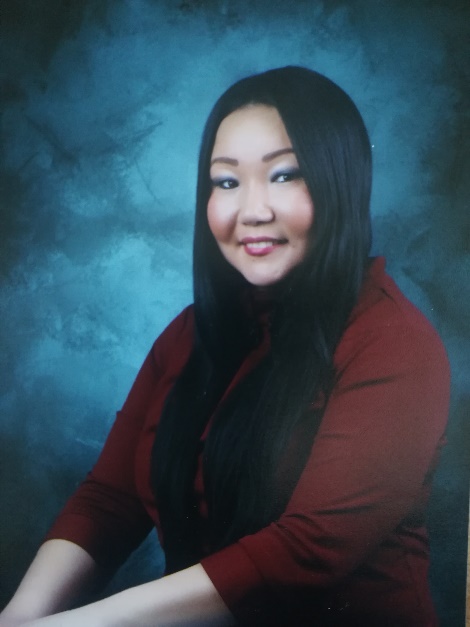 I ККМай 2018Декретный отпускДекретный отпускПроектирование образовательной системы дошкольной образовательной организации в условиях ФГОС дошкольного образования», ГАУ ДПО ИРО, 36ч.Проектирование образовательной системы дошкольной образовательной организации в условиях ФГОС дошкольного образования», ГАУ ДПО ИРО, 36ч.«Инновационная деятельность педагога в условиях ФГОС дошкольного образования», ГАУ ДПО ИРО, 36ч.«Инновационная деятельность педагога в условиях ФГОС дошкольного образования», ГАУ ДПО ИРО, 36ч.«Математика: формирование элементарных навыков у детей дошкольного возраста, 108 ч., Столичный учебный центр, МоскваВторушина Анна Алексеевна, воспитательI ККМай 2018Декретный отпускДекретный отпуск«Воспитание, обучение и развитие детей с синдромом дефицита внимания в образовательной организации», 8 ч., Сетевой институт дополнительного профессионального образования ФГБНУ «Научный центр проблем здоровья семьи и репродукции человека», 2018«Воспитание, обучение и развитие детей с синдромом дефицита внимания в образовательной организации», 8 ч., Сетевой институт дополнительного профессионального образования ФГБНУ «Научный центр проблем здоровья семьи и репродукции человека», 2018«Воспитание, обучение и развитие детей с синдромом дефицита внимания в образовательной организации», 8 ч., Сетевой институт дополнительного профессионального образования ФГБНУ «Научный центр проблем здоровья семьи и репродукции человека», 2018«Воспитание, обучение и развитие детей с синдромом дефицита внимания в образовательной организации», 8 ч., Сетевой институт дополнительного профессионального образования ФГБНУ «Научный центр проблем здоровья семьи и репродукции человека», 2018«Математика: формирование элементарных навыков у детей дошкольного возраста, 108 ч., Столичный учебный центр, МоскваШвагрук Екатерина Анатольевна, воспитатель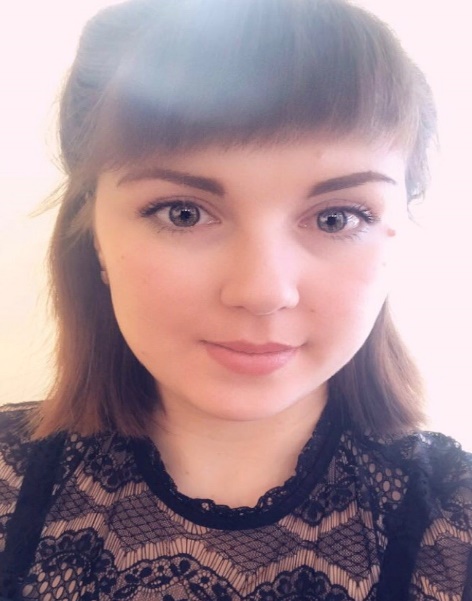 Диплом бакалавра, ФГБОУ ВО «Иркутский государственный университет», 2018Диплом бакалавра, ФГБОУ ВО «Иркутский государственный университет», 2018Диплом бакалавра, ФГБОУ ВО «Иркутский государственный университет», 2018Диплом бакалавра, ФГБОУ ВО «Иркутский государственный университет», 2018Забанова Елена Павловна, воспитатель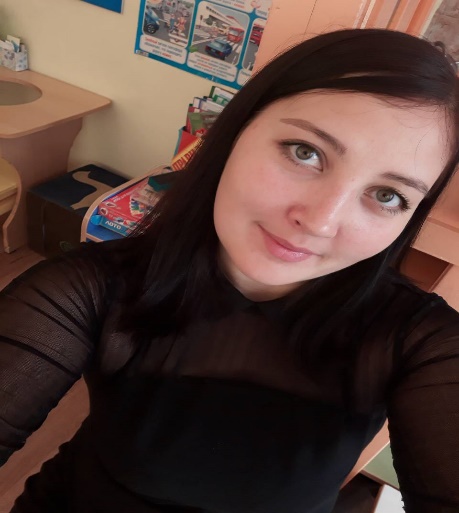 Декретный отпускДекретный отпускДекретный отпускДекоративно-прикладное искусство: Методика обучения детей дошкольного возраста», 72 ч., Столичный учебный центр, МоскваИванова Елена Сергеевна, и.о. заведующей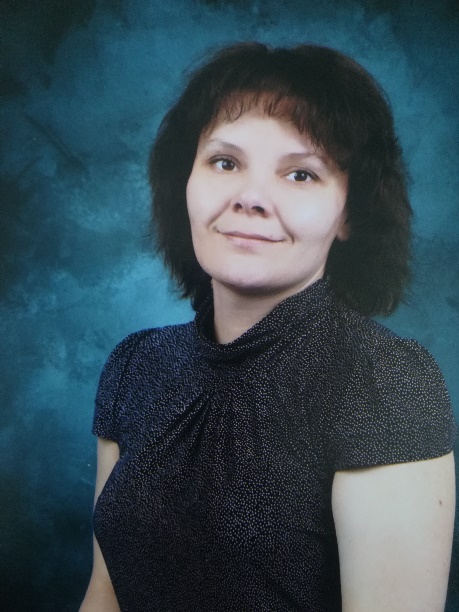 Окончание обучения в ГБПОУ «Иркутский региональный колледж педагогического образования», квалификация: воспитатель детей дошкольного возраста, воспитатель дошкольных учреждений для детей с отклонениями в эмоционально-личностном развитии и поведенииОкончание обучения в ГБПОУ «Иркутский региональный колледж педагогического образования», квалификация: воспитатель детей дошкольного возраста, воспитатель дошкольных учреждений для детей с отклонениями в эмоционально-личностном развитии и поведенииДекретный отпускИванова Людмила Николаевна, воспитатель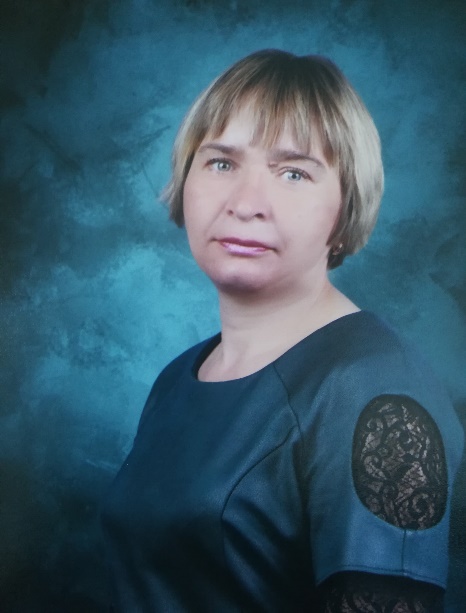 Профессиональная переподготовка в филиале Федерального государственного бюджетного образовательного учреждения «Учебно-методический центр по образованию на железнодорожном транспорте» в г. Иркутске по программе «Педагогика профессионального образования» с правом ведения профессиональной деятельности в сфере ДОШКОЛЬНОГО ОБРАЗОВАНИЯПрофессиональная переподготовка в филиале Федерального государственного бюджетного образовательного учреждения «Учебно-методический центр по образованию на железнодорожном транспорте» в г. Иркутске по программе «Педагогика профессионального образования» с правом ведения профессиональной деятельности в сфере ДОШКОЛЬНОГО ОБРАЗОВАНИЯПрофессиональная переподготовка в филиале Федерального государственного бюджетного образовательного учреждения «Учебно-методический центр по образованию на железнодорожном транспорте» в г. Иркутске по программе «Педагогика профессионального образования» с правом ведения профессиональной деятельности в сфере ДОШКОЛЬНОГО ОБРАЗОВАНИЯДекоративно-прикладное искусство: Методика обучения детей дошкольного возраста», 72 ч., Столичный учебный центр, МоскваКрасивых Ольга Владимировна, старший воспитатель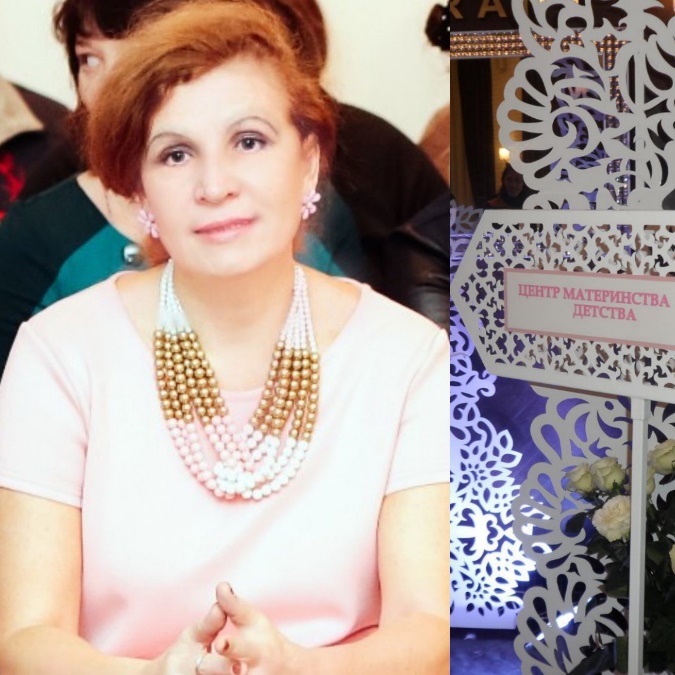 Высшая Декабрь 2015Региональный компонент в образовательном пространстве актуальности» МО Лен. округа ДОУ №11, ГМО, 2016Курсы ГО, «Руководители занятий по ГО в организации», 72 ч.«Механизмы реализации ФГОС на основе системно-деятельностного подхода Л.Г. Петерсон в контексте преемственности дошкольного, начального и основного образования, ИПКРО, 8ч.«Психолого- педагогическая компетентность педагога» 72ч., Автономная некомерческая организация «Центр дополнительного образования «Профессионал – Р»Курсы ГО, «Руководители занятий по ГО в организации», 72 ч.«Механизмы реализации ФГОС на основе системно-деятельностного подхода Л.Г. Петерсон в контексте преемственности дошкольного, начального и основного образования, ИПКРО, 8ч.«Психолого- педагогическая компетентность педагога» 72ч., Автономная некомерческая организация «Центр дополнительного образования «Профессионал – Р»Курсы ГО, «Руководители занятий по ГО в организации», 72 ч.«Механизмы реализации ФГОС на основе системно-деятельностного подхода Л.Г. Петерсон в контексте преемственности дошкольного, начального и основного образования, ИПКРО, 8ч.«Психолого- педагогическая компетентность педагога» 72ч., Автономная некомерческая организация «Центр дополнительного образования «Профессионал – Р»Вебинары проекта «Инфоурок», 46ч.Вебинары проекта «Инфоурок», 46ч.Вебинары проекта «Инфоурок», 46ч.«Организация работы в ДОО: Подготовка детей к школе», 108 ч., Столичный учебный центр, МоскваБессонова Александра Валерьевна, воспитатель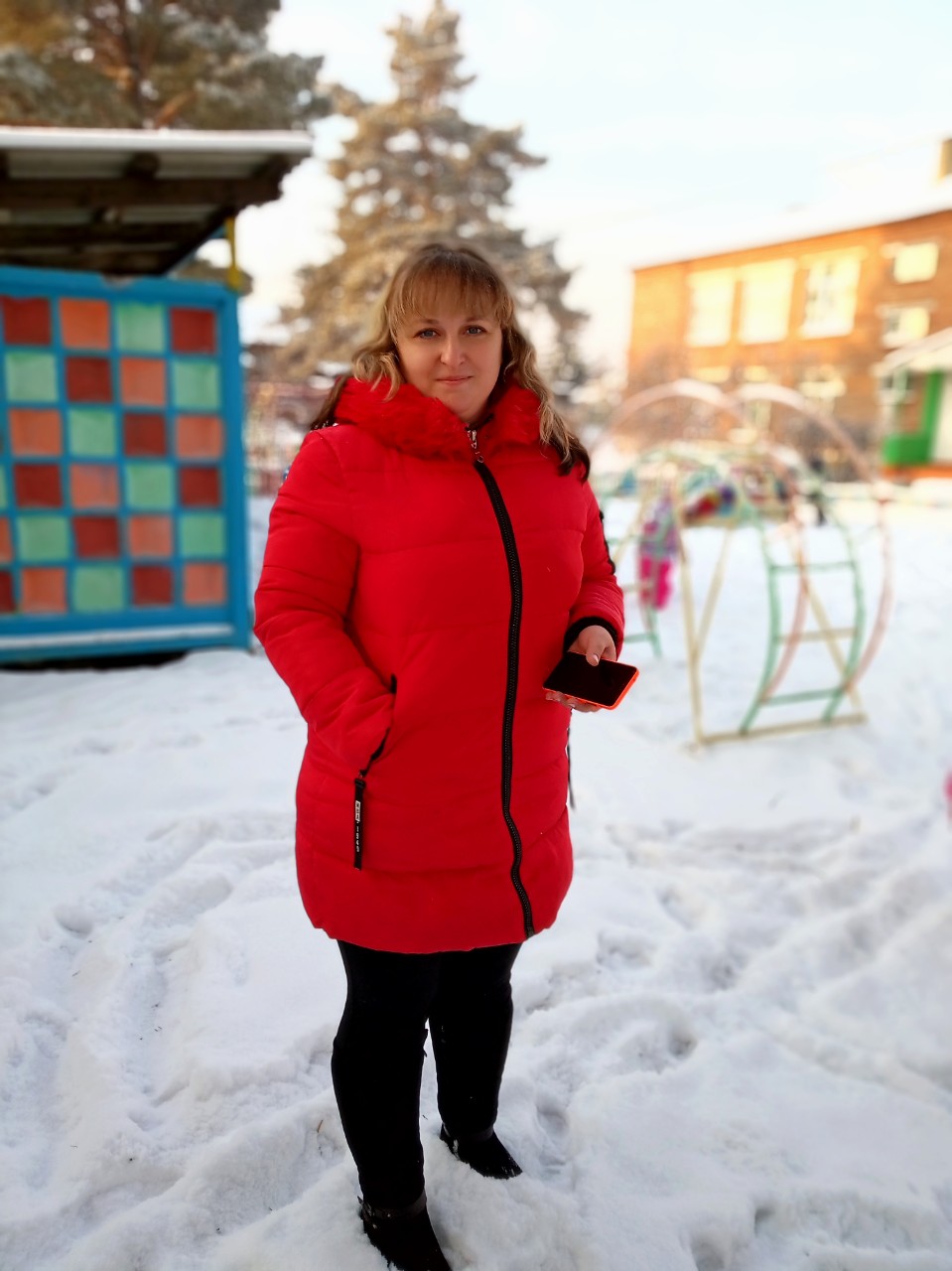 Проходит обучение в ООО «ИНФОУРОК» на курсе Дополнительного профессионального образования: Курс профессиональной переподготовки «Воспитание детей дошкольного возраста», 600 ч.2018/2019г.Проходит обучение в ООО «ИНФОУРОК» на курсе Дополнительного профессионального образования: Курс профессиональной переподготовки «Воспитание детей дошкольного возраста», 600 ч.2018/2019г.Проходит обучение в ООО «ИНФОУРОК» на курсе Дополнительного профессионального образования: Курс профессиональной переподготовки «Воспитание детей дошкольного возраста», 600 ч.2018/2019г.Проходит обучение в ООО «ИНФОУРОК» на курсе Дополнительного профессионального образования: Курс профессиональной переподготовки «Воспитание детей дошкольного возраста», 600 ч.2018/2019г.Ходаковская Юлия Вадимовна, воспитатель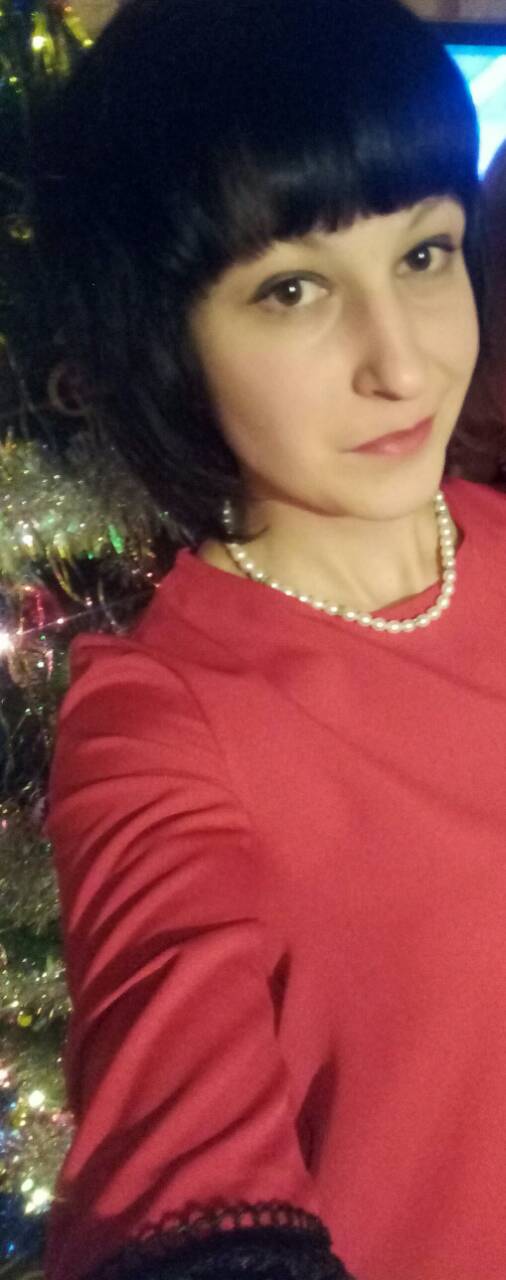 Профессиональная переподготовка в филиале Федерального государственного бюджетного образовательного учреждения «Учебно-методический центр по образованию на железнодорожном транспорте» в г. Иркутске по программе «Педагогика профессионального образования» с правом ведения профессиональной деятельности в сфере ДОШКОЛЬНОГО ОБРАЗОВАНИЯ, 2014г.Профессиональная переподготовка в филиале Федерального государственного бюджетного образовательного учреждения «Учебно-методический центр по образованию на железнодорожном транспорте» в г. Иркутске по программе «Педагогика профессионального образования» с правом ведения профессиональной деятельности в сфере ДОШКОЛЬНОГО ОБРАЗОВАНИЯ, 2014г.Профессиональная переподготовка в филиале Федерального государственного бюджетного образовательного учреждения «Учебно-методический центр по образованию на железнодорожном транспорте» в г. Иркутске по программе «Педагогика профессионального образования» с правом ведения профессиональной деятельности в сфере ДОШКОЛЬНОГО ОБРАЗОВАНИЯ, 2014г.«Детская игра: Методы и приёмы организации игры и создания игрового пространства в ДОУ», 36 ч., Столичный учебный центр, Москва«Детская игра: Методы и приёмы организации игры и создания игрового пространства в ДОУ», 36 ч., Столичный учебный центр, Москва«Детская игра: Методы и приёмы организации игры и создания игрового пространства в ДОУ», 36 ч., Столичный учебный центр, Москва«Детская игра: Методы и приёмы организации игры и создания игрового пространства в ДОУ», 36 ч., Столичный учебный центр, МоскваСеребренникова Анна Михайловна, воспитатель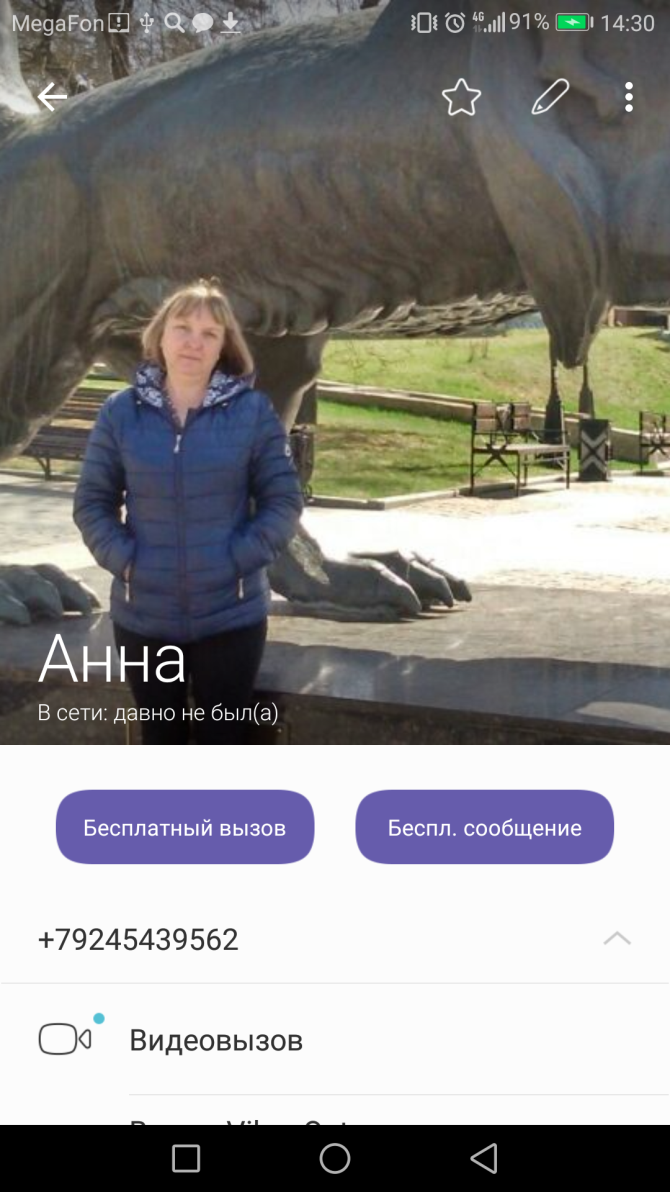 Подано заявление  январь 2019Профессиональная переподготовка в филиале Федерального государственного бюджетного образовательного учреждения «Учебно-методический центр по образованию на железнодорожном транспорте» в г. Иркутске по программе «Педагогика профессионального образования» с правом ведения профессиональной деятельности в сфере ДОШКОЛЬНОГО ОБРАЗОВАНИЯ, 2014г.Профессиональная переподготовка в филиале Федерального государственного бюджетного образовательного учреждения «Учебно-методический центр по образованию на железнодорожном транспорте» в г. Иркутске по программе «Педагогика профессионального образования» с правом ведения профессиональной деятельности в сфере ДОШКОЛЬНОГО ОБРАЗОВАНИЯ, 2014г.Современное дошкольное образование: от осмысления ФГТ к реализации ФГОС, ОДО и ПК ГБПОУ ИО ИРКПО, 72чСовременное дошкольное образование: от осмысления ФГТ к реализации ФГОС, ОДО и ПК ГБПОУ ИО ИРКПО, 72чОрганизация образовательного процесса с использованием образовательных электронных изданий и ресурсов, ОГОБУ СПО «ИРКПО», 72ч.Организация образовательного процесса с использованием образовательных электронных изданий и ресурсов, ОГОБУ СПО «ИРКПО», 72ч.Познавательно-речевое развитие: Методические аспекты работы с детьми дошкольного возраста, 108 ч., Столичный учебный центр, МоскваПознавательно-речевое развитие: Методические аспекты работы с детьми дошкольного возраста, 108 ч., Столичный учебный центр, МоскваСпивак Алёна Николаевна, воспитатель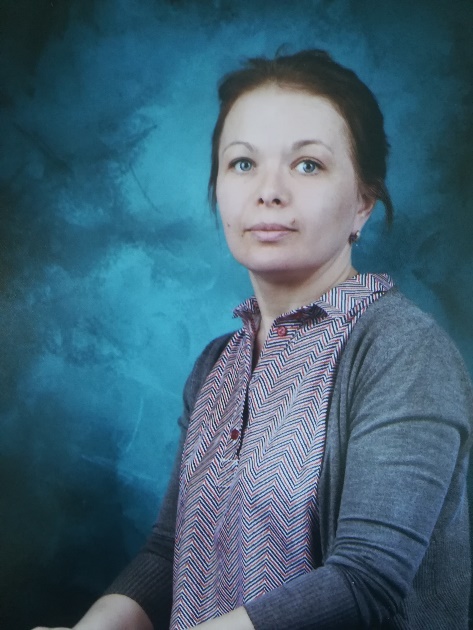 I ККАпрель 2017«Взаимодействие ДОУ с семьёй» МО Лен.округа ДОУ №175Современные специальные технологии. Организация образовательного процесса с использованием информационно-коммуникационных технологий, ОГАУ ДПО ИРО, 72ч.«Проектирование образовательной системы дошкольной образовательной организации в условиях ФГОС дошкольного образования», ГАУ ДПО ИРО, 36ч.«Инновационная деятельность педагога в условиях ФГОС дошкольного образования», ГАУ ДПО ИРО, 36ч.«Проектирование образовательной системы дошкольной образовательной организации в условиях ФГОС дошкольного образования», ГАУ ДПО ИРО, 36ч.«Инновационная деятельность педагога в условиях ФГОС дошкольного образования», ГАУ ДПО ИРО, 36ч.«Воспитание, обучение и развитие детей с синдромом дефицита внимания в образовательной организации», 8 ч., Сетевой институт дополнительного профессионального образования ФГБНУ «Научный центр проблем здоровья семьи и репродукции человека», 2018«Воспитание, обучение и развитие детей с синдромом дефицита внимания в образовательной организации», 8 ч., Сетевой институт дополнительного профессионального образования ФГБНУ «Научный центр проблем здоровья семьи и репродукции человека», 2018«Организация работы в ДОО: Подготовка детей к школе», 108 ч., Столичный учебный центр, Москва «Организация работы в ДОО: Подготовка детей к школе», 108 ч., Столичный учебный центр, Москва Татаренко С.В.Татаренко С.В.Татаренко С.В.--Работает с 2014г.Декретный отпускДекретный отпускДекретный отпускДекретный отпускДекретный отпускДекретный отпускЦетенко Анна Александровна, воспитательЦетенко Анна Александровна, воспитатель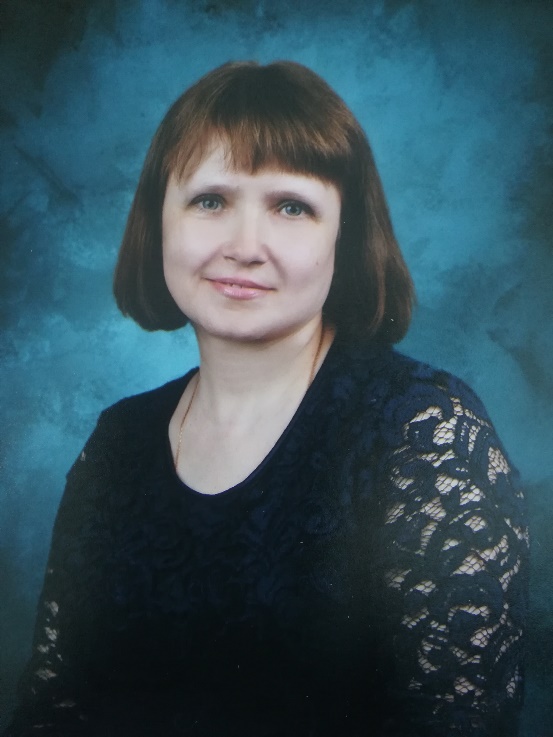 I ККДекабрь 2015конкурс «Воспитатель года России – 2018», тема «Развитие коммуникативных способностей дошкольников»«Организация работы в ДОО: Подготовка детей к школе», 108 ч., Столичный учебный центр, Москва«Организация работы в ДОО: Подготовка детей к школе», 108 ч., Столичный учебный центр, МоскваМалец Полина Витальевна, воспитательМалец Полина Витальевна, воспитатель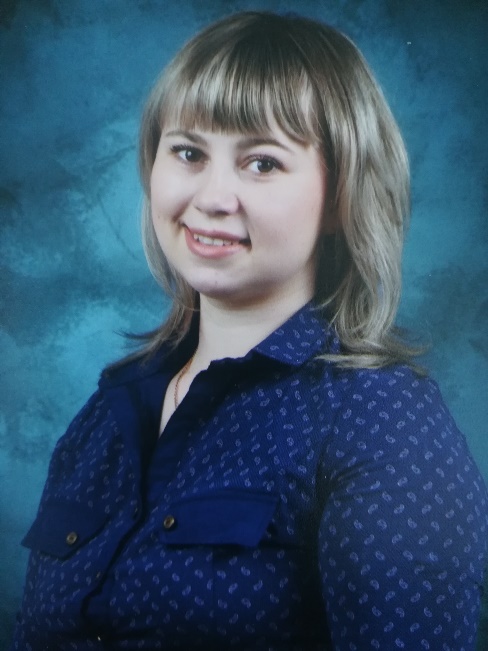 Проходит обучение в ООО «ИНФОУРОК» на курсе Дополнительного профессионального образования: Курс профессиональной переподготовки «Воспитание детей дошкольного возраста», 600 ч.2018/2019г.Проходит обучение в ООО «ИНФОУРОК» на курсе Дополнительного профессионального образования: Курс профессиональной переподготовки «Воспитание детей дошкольного возраста», 600 ч.2018/2019г.Проходит обучение в ООО «ИНФОУРОК» на курсе Дополнительного профессионального образования: Курс профессиональной переподготовки «Воспитание детей дошкольного возраста», 600 ч.2018/2019г.Проходит обучение в ООО «ИНФОУРОК» на курсе Дополнительного профессионального образования: Курс профессиональной переподготовки «Воспитание детей дошкольного возраста», 600 ч.2018/2019г.Ширяева Олеся  АлександровнаМуз. руководительШиряева Олеся  АлександровнаМуз. руководитель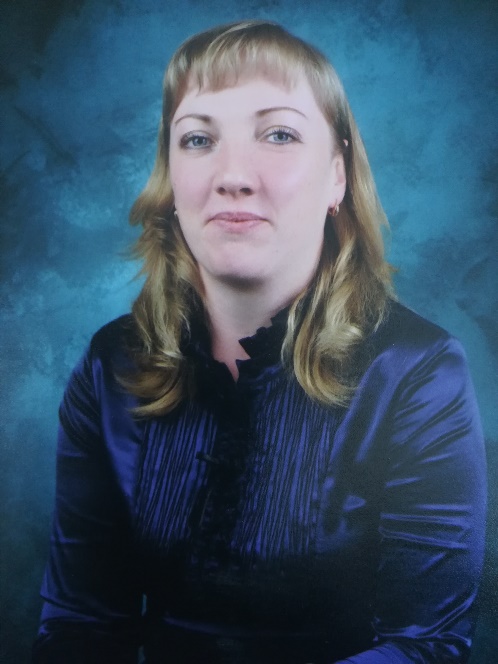 I ККДекабрь 2016Современные специальные технологии. Организация образовательного процесса с использованием ИКТ, ОГАОУ ДПО ИРО, 72ч.«Психология коррекционной работы с детьми: игровые методы организации художественно-эстетической деятельности с детьми ОВОЗ как условие реализации требований ФГОС ДО», межотраслевой центр ПК и переподготовки специалистов ФГОС ВПО «Иркутский государственный технический университет», 72ч.Современные специальные технологии. Организация образовательного процесса с использованием ИКТ, ОГАОУ ДПО ИРО, 72ч.«Психология коррекционной работы с детьми: игровые методы организации художественно-эстетической деятельности с детьми ОВОЗ как условие реализации требований ФГОС ДО», межотраслевой центр ПК и переподготовки специалистов ФГОС ВПО «Иркутский государственный технический университет», 72ч.Современные специальные технологии. Организация образовательного процесса с использованием ИКТ, ОГАОУ ДПО ИРО, 72ч.«Психология коррекционной работы с детьми: игровые методы организации художественно-эстетической деятельности с детьми ОВОЗ как условие реализации требований ФГОС ДО», межотраслевой центр ПК и переподготовки специалистов ФГОС ВПО «Иркутский государственный технический университет», 72ч.«Музыка. Составление программ развития детей дошкольного возраста в соответствии с ФГОС ДО, 72 ч., Столичный учебный центр, Москва«Музыка. Составление программ развития детей дошкольного возраста в соответствии с ФГОС ДО, 72 ч., Столичный учебный центр, Москва